Course informationInstructor Information Course Delivery Method Course Description Course Learning Outcomes * According to learning outcomes of the faculty of pharmacy.Learning Resources Meetings and Subjects Timetable * Includes: Lecture, flipped Class, project- based learning, problem solving based learning, collaborative learning   Course Contributing to Learner Skill DevelopmentAssessment Methods and Grade Distribution* Includes: quiz, in class and out of class assignment, presentations, reports, videotaped assignment, group or individual projects. Alignment of Course Outcomes with Learning and Assessment Methods* Includes: Lecture, flipped Class, project- based learning, problem solving based learning, collaborative learning   ** Includes: quiz, in class and out of class assignment, presentations, reports, videotaped assignment, group or individual projects.Course Polices Program Learning Outcomes to be Assessed in this Course Description of Program Learning Outcome Assessment MethodAssessment Rubric of the Program Learning OutcomeConstruct during the course.Approval date:                      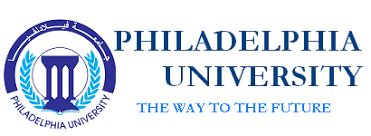 Philadelphia UniversityIssue:Faculty of ScienceCredit hours: 3Department of MathBachelor Course SyllabusAcademic year 2022/2023Prerequisite Prerequisite Course titleCourse titleCourse#NoneNoneCalculus 1Calculus 10250101Room #Class timeClass timeCourse typeCourse type21009Sun. and Tuesday 8:15-9:3011:15-12:30Sun. and Tuesday 8:15-9:3011:15-12:30 University Requirement          Faculty Requirement Major  Requirement                Elective           Compulsory University Requirement          Faculty Requirement Major  Requirement                Elective           CompulsoryE-mailOffice HoursPhone No.Office No.Nameralseidi@philadelphia.edu.joSun. , Tuesday10:00-11:00009626479900/23401015Dr. Rola AlseidiCourse Delivery MethodCourse Delivery MethodCourse Delivery MethodCourse Delivery Method     Physical             Online                   Blended     Physical             Online                   Blended     Physical             Online                   Blended     Physical             Online                   BlendedLearning ModelLearning ModelLearning ModelLearning ModelPhysicalAsynchronousSynchronousPrecentage100%0%0%PrecentageThis is a first-year course which covers the following main concepts and topics: Functions: domain, operations, graphs, trigonometric functions, transcendental, functions, inverse functions, logarithms and exponentials, inverse trigonometric functions. Limits: definition, rules, infinite limits and limits at infinity, continuity, continuity of trigonometric functions, Derivative: rules, derivative of trigonometric functions, chain rule, implicit differentiation, Roll’s theorem, mean-value-theorem, L’Hopital’s rule, increasing and decreasing, extreme values, asymptotes. Integration: anti-derivative, definite and indefinite integrals, fundamental theorem of calculus, area under the curve, area between tow curves.Corresponding Program outcomes * OutcomesNumberKnowledge Knowledge Knowledge Kp1Understand the basic properties of algebraic and transcendental functions, and their operations.K1Kp1Know the concepts of limits and continuity.K2Kp1Understand the definition of derivative and integral, and how to differentiation and integration elementary functions.K3Skills Skills Skills Sp2Students should be able to use derivatives and integrals to solve real-life problems.S1CompetenciesCompetenciesCompetenciesCp1Thinking reasonably and the ability to make decisions.C1Cp2Work in a team to implement one of the tasks of the course.C2Anton H., Bivens I., Davis S. (2011) Calculus: Early Transcendentals (10th ed.). Wiley.Course textbookStewart J. (2015) Calculus: Early Transcendentals (8th ed.). Brooks Cole.Supporting ReferencesSupporting websites Classroom    laboratory   Learning platform    Other  Teaching Environment Learning MaterialTasksLearning MethodsTopicWeekCourse SyllabusSec 0.1:7,8,9,10LectureExplanation of the study plan for the course, and what is expected to be accomplished by the students.Technology Preliminaries:Moodle. Microsoft Teams. BEFORE CALCULUS (Ch. 0):0.1 Functions1Sec 0.2:5,7,9,11,13,15,27,29,30,31,33Lecture0.2 New Functions from Old2Sec 0.4:1,3,9,10,11,17,27,28Lecture0.4 Inverse Functions; Inverse Trigonometric Functions3Sec 0.5:1,3,5,9,11,16,28,20,22,23,24,26,28Quiz (10 points)26/3/2023Lecture0.5 Exponential and Logarithmic Functions4Sec 1.2:1,3,6,7,11,13,25,28,30,31,37,40Sec 1.3:9,13,15,19,23,25,27,29,31,35,37LectureLIMITS AND CONTINUITY (Ch. 1):1.1 Limits (An Intuitive Approach)1.2 Computing Limits1.3 Limits at Infinity; End Behavior of a Function5Sec 1.5:5,11,13,15,19,21Sec 1.6:1,3,5917,19,21,23,27,31,33,40Lecture1.5 Continuity1.6 Continuity of Trig., Exp., Inverse functions.6Sec 2.1:5,11,13,15,19,21Sec 2.3:1,3,5,7,9,11,13,17,41,43Sec 2.4:5,7,9,11,13,15,19LectureTHE DERIVATIVE (Ch. 2):2.1 Tangent Lines and Rates of Change2.2 The Derivative Function2.3 Introduction to Techniques of Differentiation2.4 The Product and Quotient Rules7Sec 2.5:1,3,5,7,9,11,13,19,21,23,25,27Sec 2.6:7,9,11,13,15,17,19,27,2943,44,45,51Quiz (10 points) 16/04/2023Lecture2.5 Derivatives of Trigonometric Functions2.6 The Chain Rule.8Sec 3.1:3,5,7,9,11,13,15,17Sec 3.2:1,3,5,7,9,11,13,15,17,19,21,35,37,39LectureTOPICS IN DIFFERENTIATION (Ch. 3):3.1 Implicit Differentiation3.2 Derivatives of Logarithmic Functions9Sec 3.3:7,9,10,15,17,21,27,37,39,34,45,47Sec 3.6:7,9,11,13,15,23,29,31,33,37,39,41Lecture3.3 Derivatives of Exp. and Inverse Trig. Functions3.6 L'Hopital's Rule; Indeterminate Forms10Sec 4.1:15,17,19,21,23,25,33,35,39Sec 4.2:25,27,29,31,37,4164Sec 4.4:21,23,25,27Sec 4.8:1,3,5,9LectureTHE DERIVATIVE IN GRAPHING ANDAPPLICATIONS (Ch. 4):4.1 Increase, Decrease, and Concavity4.2 Relative Extrema; Graphing Polynomials4.4 Absolute Maxima and Minima4.8 Rolle's Theorem; Mean-Value Theorem11Sec 5.2:5,9,11,13,15,43Sec 5.3:1,3,7,15,19,23,27,29,33,35,39,57LectureINTEGRATION (Ch. 5):5.2 The Indefinite Integral5.3 Integration by Substitution12Sec 5.5:13,15,17,21Sec 5.6:13, 15,19,21,23,25,2731,59,61,63Sec 5.9:5,7,9,11,1319,21Lecture5.5 The Definite Integral5.6 The Fundamental Theorem of Calculus5.9 Evaluating Definite Integrals by Substitution13Sec 5.10:3,11,13,15Assignment 21/05/2023 Lecture5.10 Logarithmic and Other Functions Defined by Integrals14Review and Final Exam15Using Technology Communication Skills Improve the communication skills of the student by giving oral quizzes and discuss the assignments at the classApplication of Concepts LearntLink to Course OutcomesAssessment Time(Week No.)Grade WeightAssessment MethodsK1, K2, C1830 %Mid Term ExamS1, S2, C1, C2Continuous30 %Various Assessments *K1, K2, K3, C11540 %Final Exam100%TotalAssessment Method**  Learning Method*Learning OutcomesNumber    Knowledge   Knowledge   Knowledge   KnowledgeExamLectureUnderstand the basic properties of algebraic and transcendental functions, and their operations.K1QuizLectureKnow the concepts of limits and continuity.K2ExamLectureUnderstand the definition of derivative and integral, and how to differentiation and integration elementary functions.K3     Skills      Skills      Skills      Skills AssignmentProblem SolvingStudents should be able to use derivatives and integrals to solve real-life problems involving optimization and areas.S1      Competencies      Competencies      Competencies      CompetenciesAssignmentDiscussionThinking reasonably and the ability to make decisions.C1 Policy RequirementsPolicyThe minimum passing grade for the course is (50%) and the minimum final mark recorded on transcript is (35%).Passing GradeMissing an exam without a valid excuse will result in a zero grade to be assigned to the exam or assessment.A Student who misses an exam or scheduled assessment, for a legitimate reason, must submit an official written excuse within a week from an exam or assessment due date. A student who has an excuse for missing a final exam should submit the excuse to the dean within three days of the missed exam date.    Missing ExamsThe student is not allowed to be absent more than (15%) of the total hours prescribed for the course, which equates to six lectures days (M, W) and six lectures (S, T). If the student misses more than (15%) of the total hours prescribed for the course without a satisfactory excuse accepted by the dean of the faculty, s/he will be prohibited from taking the final exam and the grade in that course is considered (zero), but if the absence is due to illness or a compulsive excuse accepted by the dean of the college, then withdrawal grade will be recorded.AttendancePhiladelphia University pays special attention to the issue of academic integrity, and the penalties stipulated in the university's instructions are applied to those who are proven to have committed an act that violates academic integrity, such as: cheating, plagiarism (academic theft), collusion, and violating intellectual property rights.Academic HonestyTarget Performance levelAssessment MethodCourse TitleLearning OutcomeNumber75% of the students have a degree above 8/10QuizesCalculus 1Understanding the main conceptsKp1100% of the students have a degree above 8/10Assignment Calculus 1use derivatives and integrals to solve real-life problems.Sp2Detailed Description of AssessmentNumberShort quizzes mainly (2) with 10 points each Kp1Assignment with 10 pointsSp2